О внесении изменений в постановление администрации поселка Березовка Березовского района от 13.12.2021 № 372 «Об утверждении Положения о подготовке и организации обучения населения в области гражданской обороны и защиты от чрезвычайных ситуаций природного и техногенного характера»В целях приведения муниципального нормативного правого акта администрации поселка Березовка Березовского района в соответствие с действующим законодательством Российской Федерации, руководствуясь Уставом поселка Березовка Березовского района Красноярского края,ПОСТАНОВЛЯЮ:Внести в постановление администрации поселка Березовка Березовского района 
от 13.12.2021 № 372 «Об утверждении Положения о подготовке и организации обучения населения в области гражданской обороны и защиты от чрезвычайных ситуаций природного и техногенного характера» следующие изменения:в приложении:пункт 2 изложить в следующей редакции:«2. Основными задачами подготовки населения в области гражданской обороны и защиты от чрезвычайных ситуаций природного и техногенного характера являются:а) изучение способов защиты от опасностей, возникающих при военных конфликтах или вследствие этих конфликтов, а также при чрезвычайных ситуациях природного и техногенного характера, порядка действий по сигналам оповещения, приемов оказания первой помощи, правил пользования коллективными и индивидуальными средствами защиты, освоение практического применения полученных знаний;б) совершенствование навыков лиц, указанных в «а» и «б» пункта 3 настоящего Положения, по организации и проведению мероприятий по гражданской обороне;в) совершенствование знаний, умений и навыков населения в области защиты от чрезвычайных ситуаций в ходе проведения учений и тренировок по защите от чрезвычайных ситуаций (далее – учения и тренировки);г) выработка у должностных лиц органов местного самоуправления муниципального образования и организаций навыков управления силами и средствами единой государственной системы предупреждения и ликвидации чрезвычайных ситуаций;д) совершенствование практических навыков должностных лиц органов местного самоуправления муниципального образования и организаций, председателей комиссий в организации и проведении мероприятий по предупреждению и ликвидации чрезвычайных ситуаций;е) практическое усвоение уполномоченными работниками в ходе учений и тренировок порядка действий при различных режимах функционирования органов управления и сил единой государственной системы предупреждения и ликвидации чрезвычайных ситуаций, а также при проведении аварийно-спасательных и других неотложных работ;ж) овладение личным составом нештатных аварийно-спасательных формирований, нештатных формирований по обеспечению выполнения мероприятий по гражданской обороне и спасательных служб (далее – формирования и службы) приемами и способами действий по защите населения, материальных и культурных ценностей от опасностей, возникающих при военных конфликтах или вследствие этих конфликтов, а также при чрезвычайных ситуациях природного и техногенного характера.»;пункт 3 изложить в следующей редакции:«3. Лица, подлежащие подготовке, подразделяются на следующие группы:а) Глава поселка и руководители организаций (далее именуются – руководители);б) работники органов местного самоуправления и организаций, включенные в состав структурных подразделений, уполномоченных на решение задач в области гражданской обороны, эвакуационных и эвакоприемных комиссий, сборных и приемных эвакуационных пунктов, промежуточных пунктов эвакуации, а также комиссий по вопросам повышения устойчивости функционирования объектов экономики, руководители, педагогические работники и инструкторы гражданской обороны организаций, осуществляющих образовательную деятельность по дополнительным профессиональным программам в области гражданской обороны, преподаватели предмета «Основы безопасности жизнедеятельности» и дисциплины «Безопасность жизнедеятельности» организаций, осуществляющих образовательную деятельность по основным общеобразовательным программам (кроме образовательных программ дошкольного образования), образовательным программам среднего профессионального образования и образовательным программам высшего образования;в) руководители и личный состав формирований и служб;г) физические лица, вступившие в трудовые отношения с работодателем (далее именуются – работающее население);д) обучающиеся организаций, осуществляющих образовательную деятельность по основным общеобразовательным программам (кроме образовательных программ дошкольного образования), образовательным программам среднего профессионального образования и образовательным программам высшего образования (кроме программ подготовки научных и научно-педагогических кадров в аспирантуре (адъюнктуре), программ ординатуры, программ ассистентуры-стажировки) (далее именуются – обучающиеся);е) физические лица, не состоящие в трудовых отношениях с работодателем (далее именуются – неработающее население).»;в пункте 4 слова «по видам согласно приложению» заменить словами «по формам, установленным пунктом 7 настоящего Положения»;в) абзацы третий и четвертый пункта 4 изложить в следующей редакции:«Дополнительное профессиональное образование или курсовое обучение в области гражданской обороны Главы поселка, руководителей организаций, отнесенных в установленном порядке к категориям по гражданской обороне, а также организаций, продолжающих работу в военное время, руководителей формирований и служб, а также лиц, указанных в подпункте «б» пункта 3 настоящего Положения, проводится не реже одного раза в 5 лет. Для указанных категорий лиц, кроме руководителей формирований и служб, впервые назначенных либо избранных на должность, получение дополнительного профессионального образования в области гражданской обороны обязательно в течение первого года работы.Подготовка групп населения, указанных в подпунктах «а» - «г» пункта 3 настоящего Положения, в организациях, осуществляющих образовательную деятельность по дополнительным профессиональным программам в области гражданской обороны, в том числе в учебно-методических центрах, на курсах гражданской обороны, а также в организациях по месту работы граждан по программам курсового обучения и инструктажа в области гражданской обороны осуществляется по соответствующим программам, разрабатываемым на основе соответственно примерных дополнительных профессиональных программ, примерных программ курсового обучения и инструктажа в области гражданской обороны, утверждаемых Министерством Российской Федерации по делам гражданской обороны, чрезвычайным ситуациям и ликвидации последствий стихийных бедствий.»;пункт 6 изложить в следующей редакции:«6. В целях организации и осуществления подготовки населения в области гражданской обороны и защиты от чрезвычайных ситуаций природного и техногенного характера:а) администрация поселка Березовка в пределах территории муниципального образования поселок Березовка:организует и проводит подготовку населения муниципального образования в области гражданской обороны;осуществляют подготовку личного состава формирований и служб муниципального образования;проводит учения и тренировки по гражданской обороне;осуществляет организационно-методическое руководство и контроль за подготовкой в области гражданской обороны работников, личного состава формирований и служб организаций, находящихся на территориях муниципального образования;создает, оснащает курсы гражданской обороны и учебно-консультационные пункты по гражданской обороне и организует их деятельность либо обеспечивают дополнительное профессиональное образование или курсовое обучение соответствующих групп населения и оказание населению консультационных услуг в области гражданской обороны в других организациях;б) организации:разрабатывают с учетом особенностей деятельности организаций и на основе примерных программ, утвержденных Министерством Российской Федерации по делам гражданской обороны, чрезвычайным ситуациям и ликвидации последствий стихийных бедствий, программы курсового обучения личного состава формирований и служб организаций в области гражданской обороны;осуществляют курсовое обучение в области гражданской обороны личного состава формирований и служб, создаваемых в организации;создают и поддерживают в рабочем состоянии соответствующую учебно-материальную базу;разрабатывают программу проведения с работниками организации вводного инструктажа по гражданской обороне;организуют и проводят вводный инструктаж по гражданской обороне с вновь принятыми работниками организаций в течение первого месяца их работы;планируют и проводят учения и тренировки по гражданской обороне;организуют дополнительное профессиональное образование или курсовое обучение в области гражданской обороны своих работников из числа лиц, указанных в абзаце третьем пункта 4 настоящего Положения.Контроль за исполнением настоящего постановления возложить на заместителя Главы поселка по жизнеобеспечению П.И. Звягинцева.Постановление вступает в силу в день, следующий за днем его официального опубликования в газете «Пригород» и подлежит размещению на официальном сайте администрации поселка Березовка Березовского района Красноярского края 
www.pgt-berezovka.ru.Глава поселка Березовка                                                                                               А.Н. Сабуровп. Березовка« 12 »     02     2024                                                                                                                № 62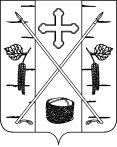 